АДМИНИСТРАЦИЯ АРСЕНЬЕВСКОГО ГОРОДСКОГО ОКРУГА П О С Т А Н О В Л Е Н И ЕОб утверждении муниципальной программы «Содержание территории Арсеньевского городского округа»на 2014 – 2016 годыВ целях организации мероприятий по благоустройству территории Арсеньевского городского округа, на основании Федерального закона от                    06 октября 2003 года № 131 – ФЗ «Об общих принципах организации местного самоуправления в Российской Федерации», постановления администрации Арсеньевского городского округа от 24 июля 2013 года № 607-па «Об утверждении Порядка разработки, формирования и реализации муниципальных программ и Порядка проведения оценки эффективности реализации муниципальных программ в Арсеньевском городском округе», руководствуясь статьями 45, 51 Устава Арсеньевского городского округа, администрация Арсеньевского городского округаПОСТАНОВЛЯЕТ:1. Утвердить прилагаемую муниципальную программу «Содержание территории Арсеньевского городского округа»  на 2014 –  2016 годы.2. Признать утратившими силу с 01 января 2014 года следующие постановления администрации Арсеньевского городского округа:- от 05 апреля 2013 года № 276-па «Об утверждении муниципальной целевой долгосрочной программы «Содержание территории Арсеньевского городского округа на 2013 – 2016 годы»; - от 03 июля 2013 года № 537-па «О внесении изменений в постановление администрации Арсеньевского городского округа от 05 апреля 2013 года         № 276-па «Об утверждении муниципальной  целевой долгосрочной программы «Содержание территории Арсеньевского городского округа на 2013 – 2016 годы». 3. Направить настоящее постановление для опубликования                                 в средствах массовой информации и размещения на официальном сайте администрации Арсеньевского городского округа.4. Настоящее постановление вступает в силу со дня его официального опубликования.5. Контроль за исполнением настоящего постановления возложить на первого заместителя главы администрации Арсеньевского городского округа В.Ф.Бутко.Глава городского округа                                                                          А.А.ДронинУТВЕРЖДЕНАпостановлением       администрацииАрсеньевского  городского  округаот «20» января 2014 года № 20-па   Муниципальная программа «Содержание территории Арсеньевского городского округа»  на 2014 –  2016 годыПАСПОРТмуниципальной программы «Содержание территории Арсеньевского городского округа»  на 2014 –  2016 годы1. Содержание проблемы и обоснованиенеобходимости ее решения программными методамиВ настоящее время существует необходимость решения проблем                    в области благоустройства, из которых нужно выделить основную: поддержание чистоты и порядка на всей территории городского округа                   с целью предотвращения её загрязнения, захламления территории города отходами производства и потребления.Свалки бытовых, строительных отходов стали неотъемлемой частью жилых кварталов, территорий садоводств, гаражных кооперативов и городских лесов, а в связи с периодическим подтоплением территории снижается срок службы дорожного полотна.Утрачивается эстетическая и рекреационная ценность природного ландшафта города. Для решения большей части из создавшихся проблем разработана муниципальная программа «Содержание территории Арсеньевского городского округа»  на 2014 –  2016 годы, мероприятия которой направлены на улучшение комфортного проживания населения. 2. Цели и задачи ПрограммыЦелью Программы является улучшение экологической обстановки на территории городского округа, а также создание благоприятной для человека окружающей среды.Для достижения указанной цели выделены основные задачи:- обеспечение защиты городских земель от загрязнения отходами;- улучшение внешнего облика территории городского округа                       в соответствии с Правилами по благоустройству территории Арсеньевского городского округа, утвержденными  муниципальным правовым актом от 05 мая 2008 года № 94-МПА.3. Целевые индикаторы и показатели ПрограммыЦелевые показатели (индикаторы) Программы соответствуют её приоритетам, целям и задачам.Перечень показателей Программы носит открытый характер                         и предусматривает возможность корректировки в случае изменения информативности показателя, появления новых социально – экономических обстоятельств, существенно влияющих на развитие соответствующих сфер экономической деятельности.К общим показателям (индикаторам) Программы отнесены:1) Количество установленных урн на территории города, шт.;2) Количество установленных контейнеров для сбора ТБО, шт.;3) Количество установленных малых архитектурных форм (скамейки), шт.;4) Площадь ежегодно убираемой городской территории, м2;5) Количество ежегодно вывозимых нечистот из выгребных ям, м3.Реализация Программы позволит достичь к 2016 году следующих показателей социально – экономической эффективности:- установка на территории города 119 шт. объектов внешнего благоустройства;- ежегодная уборка территории городского округа площадью 615 150,0 м2;- ежегодный вывоз нечистот из выгребных ям объемом 959,17 м34. Обобщенная характеристика мероприятий ПрограммыПеречень мероприятий Программы с учетом объемов финансирования,     исполнителей и периодов их реализации  представлен в Приложении № 2                к Программе.В рамках Программы планируется осуществить следующие мероприятия:- Установка дополнительных урн на территории города;- Установка дополнительных контейнеров для сбора ТБО  (в т.ч.                   и в частном секторе);- Установка дополнительных малых архитектурных форм (скамейки) на территории города;- Содержание территории города (летний период);- Содержание территории города (зимний период);- Вывоз нечистот из выгребных ям (септиков).5. Сроки и этапы реализации ПрограммыРеализация программы будет осуществляться в течение 2014 - 2016 годов     в 3 этапа.Каждый этап охватывает полный годовой цикл сезонных работ по направлениям Программы:I этап– 2014 г.II этап– 2015 г.III этап – 2016 г.6.Механизм реализации Программыи контроль за ходом ее исполненияМеханизм осуществления Программы основывается на четком разграничении полномочий и ответственности всех участников Программы.Ответственным исполнителем Программы является управление жизнеобеспечения администрации городского округа.Перечень мероприятий Программы корректируется путем внесения изменений в Программу. Порядок, источники и объемы финансирования рассматриваются индивидуально по каждому мероприятию Программы.Реализация программных мероприятий по пунктам 1 - 6 Приложения         № 2 к Программе в 2014-2016 годах осуществляется за счет субсидий на выполнение работ, оказание услуг предприятием городского округа                         в отношении имущества, закрепленного за ними на праве оперативного управления.Постоянный контроль за ходом реализации Программы осуществляет первый заместитель главы администрации городского округа. Управление жизнеобеспечения администрации городского округа осуществляет контроль за  выполнением объемов запланированных работ и качеством их выполнения. Исполнение мероприятий программы осуществляется предприятием по оказанию услуг содержания и благоустройства территории городского округа по итогам определения исполнителя.  Управление Программой и контроль за ходом ее реализации осуществляется путем обеспечения эффективного и целевого использования денежных средств, предоставления отчетов ответственным исполнителем           о ходе реализации Программы в управление экономики и инвестиций – ежеквартально до 20 числа месяца, следующего за отчетным кварталом             и о проведении оценки эффективности реализации Программы – ежегодно до    1 марта года, следующего за отчетным.7. Ресурсное обеспечение ПрограммыФинансирование Программы планируется за счет средств бюджета городского округа. Общий объем финансирования, предусмотренный на выполнение мероприятий, составляет 53 129,0тыс. руб., в том числе по годам:2014 год – 15 000,0тыс. руб., 2015 год – 18 472,0 тыс. руб., 2016 год – 19 657,0тыс. руб.Объемы финансовых средств, предусмотренных на реализацию мероприятий Программы, подлежат ежегодному уточнению при формировании бюджета городского округа на очередной финансовый период на основе анализа полученных результатов, с учетом возможностей бюджета городского округа.Объем финансирования по годам из источников финансирования представлены в Приложении № 2 к Программе.                              _____________________________Приложение № 1к муниципальной программе«Содержание территории Арсеньевского городского округа» на 2014 –  2016 годыСведенияо показателях (индикаторах)муниципальной программы«Содержание территории Арсеньевского городского округа»на 2014 –  2016 годы                                                                        ________________________________Приложение № 2к муниципальной программе«Содержание территории Арсеньевского городского округа» на 2014 –  2016 годыИНФОРМАЦИЯо ресурсном обеспечении муниципальной программы«Содержание территории Арсеньевского городского округа»  на 2014 –  2016 годыза счет средств бюджета городского округа и прогнозная оценка привлекаемых на реализацию ее целей средств федерального бюджета, краевого бюджета, бюджетов государственных внебюджетных фондов, иных внебюджетных источников_______________________________________________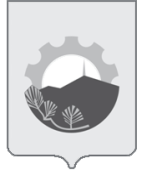 20 января 2014 г.г.Арсеньев№20-паНаименование ПрограммыМуниципальная программа «Содержание территории Арсеньевского городского округа»на 2014 –  2016 годы (далее – Программа)Ответственный исполнитель ПрограммыУправление жизнеобеспечения администрации Арсеньевского городского округа (далее – городского округа)Соисполнители ПрограммыПредприятие по оказанию услуг содержания и благоустройства территории городского округа по итогам определения исполнителяСтруктура Программы:отдельные мероприятия1) Установка дополнительных урн на территории города;2) Установка дополнительных контейнеров для сбора ТБО  (в т.ч. и в частном секторе);3) Установка дополнительных малых архитектурных форм (скамейки) на территории города;4) Содержание территории города (летний период);5) Содержание территории города (зимний период);6) Вывоз нечистот из выгребных ям (септиков).Цели ПрограммыУлучшение экологической обстановки на территории городского округа, а также создание благоприятной для человека окружающей средыЗадачи Программы Обеспечение защиты городских земель от загрязнения отходами;Улучшение внешнего облика территории городского округа.Целевые индикаторы и показатели Программы1) Количество установленных урн на территории городского округа, шт.2) Количество дополнительно установленных контейнеров для сбора ТБО, шт.3) Количество дополнительно установленных  малых архитектурных форм (скамейки), шт.4) Площадь ежегодно убираемой городской территории, м25) Количество ежегодно вывозимых нечистот из выгребных ям, м3Этапы и сроки реализации ПрограммыПрограмма реализуется в 2014 - 2016 годах в 3 этапа: I – 2014г., II – 2015г., III – 2016г.Объем средств бюджета городского округа на финансирование Программы и прогнозная оценка привлекаемых на реализацию ее целей средств федерального бюджета, краевого бюджета, бюджетов государственных внебюджетных фондов, иных внебюджетных источниковИсточником финансирования мероприятий Программы являются средства бюджета городского округа. Всего на реализацию Программы предусматривается выделение средств в размере 53 129,0тыс. руб., в т.ч. по годам: 2014 год – 15 000,0 тыс. руб., 2015 год – 18 472,0 тыс. руб., 2016 год – 19 657,0 тыс. руб.Ожидаемые результаты реализации Программы Реализация мероприятий Программы позволит к 2016 году достичь следующих показателей социально – экономической эффективности:1) Установка на территории городского округа   119 шт.объектов внешнего благоустройства (урны, контейнера, малые архитектурные формы);2) Ежегодная уборка территории городскогоокруга площадью 615 150,0м2и соблюдение Правил по благоустройству территории городского округа;3) Ежегодный вывоз нечистот из выгребных ям объемом 959,17 м3№ п/пНаименование показателяЕд. измеренияЗначения показателейЗначения показателейЗначения показателей№ п/пНаименование показателяЕд. измерения2014201520161Количество дополнительно установленных урн на территории городского округашт.070792Количество дополнительно установленных контейнеров для сбора ТБО (в т.ч. и в частном секторе)шт.07203Количество дополнительно установленных малых архитектурных форм (скамейки)шт.05204Площадь ежегодно убираемой городской территории                 м2615 150,0615 150,0615 150,05Количество ежегодно  вывозимых нечистот из выгребных ямм3463,44959,17898,19№ п/пМероприятияСтоимость работ, тыс. руб.Оценка расходов (тыс. руб.), годыОценка расходов (тыс. руб.), годыОценка расходов (тыс. руб.), годыОтветственный исполнитель,соисполнителиПериод реализации№ п/пМероприятияБюджет городского округа201420152016Ответственный исполнитель,соисполнителиПериод реализации123456781Установка дополнительных урн на территории городского округа, (79 шт.)227,520,0201,60025,920Управление жизнеобеспечения администрации городского округа, предприятие по оказанию услуг содержания и благоустройства территории городского округа по итогам определения исполнителяежегодно 2014 – 2016 гг2Установка дополнительных контейнеров для сбора ТБО  (в т.ч. и в частном секторе),(20 шт.)180,00,063,000117,000Управление жизнеобеспечения администрации городского округа, предприятие по оказанию услуг содержания и благоустройства территории городского округа по итогам определения исполнителяежегодно 2014 – 2016 гг3Установка дополнительных малых архитектурных форм (скамейки) на территории города, (20 шт.)294,00,073,500220,500Управление жизнеобеспечения администрации городского округа, предприятие по оказанию услуг содержания и благоустройства территории городского округа по итогам определения исполнителяежегодно 2014 – 2016 гг4Содержание территории города (летний период)24 565,5267 189,8118 183,1179 192,598Управление жизнеобеспечения администрации городского округа, предприятие по оказанию услуг содержания и благоустройства территории городского округа по итогам определения исполнителя2 -3 кв. 2014 – 2016 гг5Содержание территории города (зимний период)27 231,2357 691,1829 692,1539 847,900Управление жизнеобеспечения администрации городского округа, предприятие по оказанию услуг содержания и благоустройства территории городского округа по итогам определения исполнителя1, 4 кв. 2014 – 2016 гг6Вывоз нечистот из выгребных ям (септиков)630,719119,007258,630253,083Управление жизнеобеспечения администрации городского округа, предприятие по оказанию услуг содержания и благоустройства территории городского округа по итогам определения исполнителяежегодно 2014 – 2016 ггИТОГО по программе,в том числе за счет субсидий на возмещение юридическим лицам затрат, связанных с выполнением заказов на поставки товаров, выполнение работ, оказание услуг для муниципальных нужд53 129,051 796,76115 000,014 880,99318 472,017 875,2719 657,019 040,498